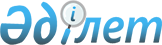 Об утверждении объемов субсидирования повышения продуктивности и качества продукции аквакультуры (рыбоводства) на 2021 годПостановление акимата Жамбылской области от 18 февраля 2021 года № 47. Зарегистрировано Департаментом юстиции Жамбылской области 25 февраля 2021 года № 4901.
      В соответствии с Законом Республики Казахстан от 23 января 2001 года "О местном государственном управлении и самоуправлении в Республике Казахстан" акимат Жамбылской области ПОСТАНОВЛЯЕТ:
      1. Утвердить объемы субсидирования повышения продуктивности и качества продукции аквакультуры (рыбоводства) на 2021 год согласно приложению к настоящему постановлению.
      2. Коммунальному государственному учреждению "Управление сельского хозяйства акимата Жамбылской области" в установленном законодательством порядке обеспечить:
      1) государственную регистрацию настоящего постановления в органах юстиции;
      2) размещение настоящего постановления на интернет-ресурсе акимата Жамбылской области;
      3) принятие иных мер, вытекающих из настоящего постановления.
      3. Контроль за исполнением данного постановления возложить на заместителя акима области Б.Нигмашева.
      4. Настоящее постановление вступает в силу со дня государственной регистрации в органах юстиции и вводится в действие после дня его первого официального опубликования. Объемы субсидирования повышения продуктивности и качества продукции аквакультуры (рыбоводства) на 2021 год
      Сноска. Приложение - в редакции постановления акимата Жамбылской области от 21.10.2021 № 229 (вводится в действие по истечении десяти календарных дней после дня его первого официального опубликования).
					© 2012. РГП на ПХВ «Институт законодательства и правовой информации Республики Казахстан» Министерства юстиции Республики Казахстан
				
      Аким Жамбылской области 

Б. Сапарбаев
Приложение к постановлению
акимата Жамбылской области
от 18 февраля 2021 года № 47
№
Виды товарной рыбоводной продукции
Объем производства (тонн)
Сумма выделяемых субсидий на один килограмм корма для рыб (тенге)
Объем субсидий, (тысяч тенге)
1
2
3
4
5
1.
Карповые и их гибриды
233,36
105
24503,0
2.
Лососевые и их гибриды
103,703
270
28000,0
Итого
Итого
52503,0